Publicado en Madrid el 07/11/2017 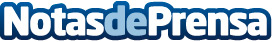 El Big Data permite dar un paso de gigante hacia un marketing que no sólo se centra en el clienteEsta es una de las conclusiones de la ponencia "Big data aplicado al marketing" de  Joaquín Danvila, Director Comercial y de Marketing del Grupo CEF.- UDIMADatos de contacto:María Guijarro915901582Nota de prensa publicada en: https://www.notasdeprensa.es/el-big-data-permite-dar-un-paso-de-gigante Categorias: Marketing E-Commerce Recursos humanos http://www.notasdeprensa.es